Pronájem obchodního prostoru, 450 m2, KladnoPronájem obchodního prostoru, 450 m2, Kladno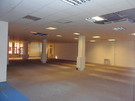 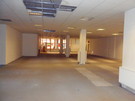 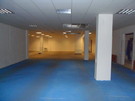 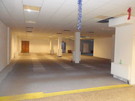 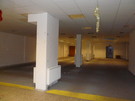 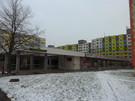 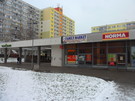 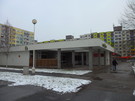 Kontakt na pronajímateleIng. František Háva606665664frantisek.hava@veronex.czNabízíme na pronájem obchodní prostory v centru sídliště Kročehlavy-Kladno, Hřebečská ul.v obchodním středisku META.Vlastnosti nemovitostiPopis nemovitostiObchodní prostory o velikosti 450 m2 se zázemím, nájezdovou krytou rampou jsou po rekonstrukci topení a elektřiny. Prostor je vhodný pro jakékoliv podnikání, vyjma restaurace a prodeje potravin. Jsme majiteli obchodního centra, poplatek RK se neplatí. Jistina ve výši jednoho měsíčního nájmu. Možnost jednání o ceně.Cena:40.000,- Kč
(za měsíc)zálohy na elektřinu 4 000,-Kč, topení 7 500,-Kč, voda 1 500,-Kč.Lokalita:Kročehlavy, Kladno, StředočeskýTyp reality:Obchodní prostory - Komerční prostoryCelková plocha:450 m2PlochaPlochaPlocha kanceláře:20 m2Užitná plocha:400 m2Zastavěná plocha:450 m2Plocha nebytových prostor:450 m2Základní vlastnostiZákladní vlastnostiTechnologie výstavby:skeletováStav objektu:velmi dobrýUmístění objektu:sídlištěCelkový počet podlaží:1Rok rekonstrukce:2014Počet parkovacích míst:50Sítě a energieSítě a energieElektro 230V:AnoKanalizace:AnoÚT dálkové:AnoVodovod:Ano